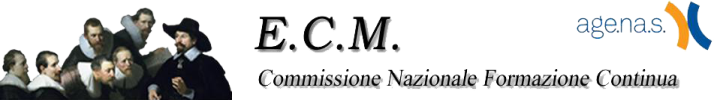 Scheda di Iscrizione EventoTitolo: “COMUNICAZIONE EFFICACE IN AMBITO SANITARIO”Evento 1534 – 298961Castellana Grotte (BA)Ed.1 (10 Luglio).….Ed.2 (13 Luglio)…..Ed.3 (14 Luglio)cerchiare o sottolineare l’edizione sceltaCognome e nome: .……………………………………………………….………………………..…....... Luogo e Data di nascita:  .…………………………………….…………………………………….……Codice fiscale: ……………………………………………………………………………………..….…..Professione: ……………………………………………………… No iscrizione Ordine ………….……Specialista in ……………………………………………………………………………………….………Posizione in ambito professionale:Libero ProfessionistaDipendente (precisare l’amministrazione …………………………………………………………..……)Collaborazione coordinata e continuativaDisciplina: .………………………………………………………………….….………………………... Recapito  telefonico: Ab. ……………..………….…………Lab. ….……………...…………………..Numero cellulare: ……………….……………………….Fax…………………….……………….…… Indirizzo di posta elettronica (importante): ……………………………………………………….….. Indirizzo: ……………………………………………………………………………..…………………. CAP …………………Città ……………………………………….………………….. Prov.  ………….Esprimo il mio consenso relativo al trattamento dei dati personali, secondo il dettato del DLT 196 del 30/6/03 (Legge sulla privacy) relativamente a vostre future informazioni di carattere istituzionale e formativo.Firma _______________________________________________SEGRETERIA ORGANIZZATIVA IRCCS “SAVERIO DE BELLIS” U.O. Formazione Fax 080 4994320 formazione@irccsdebellis.it  Tel. 080 4994159